14.	Internet věcíUkazuje se, že mnoho firem v České republice již využívá zařízení internetu věcí. Mohou díky nim např. hlídat či regulovat osvětlení nebo spotřebu energie, mohou ovládat bezpečnostní kamery a vzdáleně hlídat zabezpečení firemních prostor. Internet věcí pronikl také do výroby, firmy mohou monitorovat výrobní procesy v reálném čase a na základě analýz je optimalizovat, mohou sledovat pohyb zboží či provozní stav vozidel nebo také sledovat chování zákazníků a pochopit tak jejich uvažování a potřeby a aktivně na ně reagovat.Hlavní zjištěníV šetření v roce 2020 byly poprvé zařazeny otázky zjišťující používání vzájemně propojených tzv. chytrých (smart) zařízení, která jsou vybavena snímači, senzory, čipy, programy či aplikacemi a síťovou konektivitou a lze je přes internet vzdáleně sledovat a řídit.Některý z typů zařízení internetu věcí využívala v roce více než dvě pětiny podniků s 10 a více zaměstnanci v ČR. Internet věcí využívaly více než dvě třetiny velkých firem (67 %), více než polovina středně velkých (56 %) a dvě pětiny malých subjektů.Nejčastěji využívaným typem zařízení internetu věcí byly snímače nebo senzory sledující provozní stav firemních dopravních prostředků. Může jít např. o využití satelitní GPS lokalizace nebo čipů fungujících na rádiové frekvenci, které jsou rozmístěné na využívaných trasách. Informace z nich jsou shromažďovány do palubních počítačů a z nich jsou přenášeny online do centrálního systému k další analýze. Sesbíraná data se využívají pro předcházení technickým poruchám nebo pro jejich včasné odhalení a načasování údržby. Tato zařízení využívala pětina všech firem a třetina velkých. Nejčastěji je využívají subjekty působící v dopravě a skladování nebo v energetice.Druhým nejčastěji využívaným systémem internetu věcí byly např. chytré elektroměry, vodoměry, termostaty či svítidla sloužící ke sledování spotřeby energie či vody v prostorách firmy. V roce 2020 je využívalo 12 % všech firem, nejčastěji velké firmy (34 %). Zařízení internetu věcí ke sledování spotřeby energie využívají nejčastěji firmy působící v ubytování nebo v telekomunikačních činnostech.Na třetím místě je využívání vzájemně propojených zařízení sloužících k zabezpečení objektů firmy. Patří sem např. chytré alarmy, bezpečnostní kamery, které je možné vzdáleně přes internet sledovat, kontrolovat a řídit. Tato zařízená využívalo 11 % firem s 10 a více zaměstnanci. V tomto případě je využívaly častěji malé firmy než velké. Nejvíce firem využívajících tato zařízení nalézáme v odvětví stravování a pohostinství (20 %), nebo činnosti v oblasti IT (19 %).Osm procent firem využívalo v roce 2020 data přímo ze strojů nebo ze vzájemné komunikace mezi zařízeními (M2M) – např. data o aktuální spotřebě materiálu, energií, součástek, opotřebení strojů apod. Zařízení internetu věcí k monitorování procesu výroby využívala téměř třetina velkých firem, nejčastěji opět subjekty působící v energetice (24 %), nebo také ve zpracovatelském průmyslu, především v metalurgickém či farmaceutickém průmyslu nebo v automobilové výrobě.Využívání snímačů, senzorů nebo čipů pro monitorování zboží během jeho skladování nebo přepravy využívala jen 4 % všech firem a téměř pětina velkých subjektů. Může jít také o sledování přepravy hotových produktů k jejich zákazníkům. Systém funguje tak, že čidla sdělují v pravidelném intervalu svoji aktuální polohu, ta se promítá do skladových a logistických systémů firmy. Tyto systém internetu věcí používala v roce 2020 přibližně desetina firem působících v energetice či v dopravě a skladování.Využívání síťových kamer nebo jiných čipů sloužících ke sledování chování zákazníků není u českých firem zatím příliš rozšířené, v roce 2020 je používala 3 % firem v ČR. Patří sem také využívání dat ze samoobslužného nakupování se skenerem, poskytování cílených slev nebo personalizovaných služeb. Nejčastěji tato zařízení využívají subjekty působící v maloobchodě (7 %).  Využívání jiných systémů internetu věcí, např. virtuálních hlasových asistentů, kteří dokáží vést komunikaci, ovládat hlasem různá zařízení, vyhledávat na internetu nebo např. plánovat schůzky, se v českém podnikatelském sektoru zatím prakticky nevyskytuje. Tab. 14.1: Využívání internetu věcí firmami s 10 a více zaměstnanci v ČR v roce 2020Pozn. tečky v tabulce značí nespolehlivé údaje (velmi malý počet firem v daných velikostních a odvětvových skupinách)podíl na celkovém počtu firem s 10 a více zaměstnanci v dané velikostní a odvětvové skupině (v %)Graf 14.1: Používání zařízení internetu věcí firmami s 10 a více zaměstnanci v ČR v roce 2020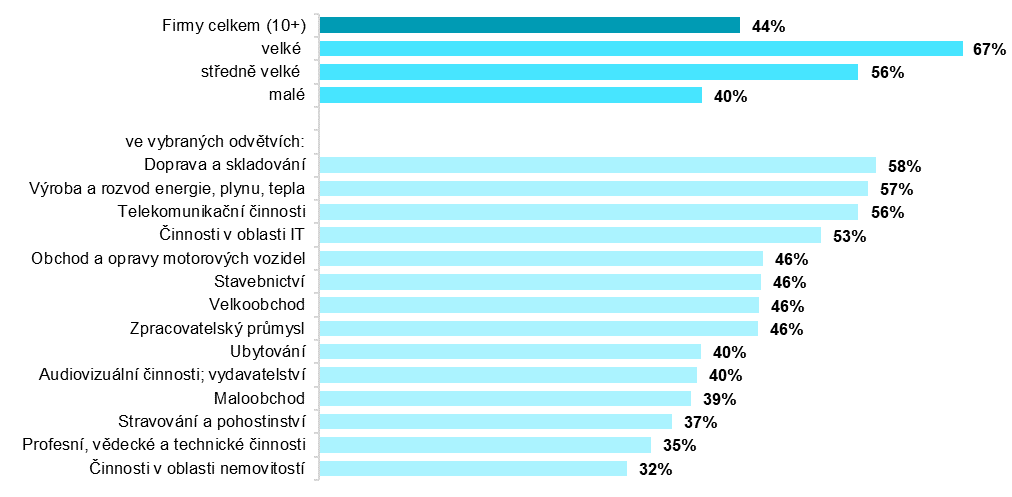 podíl na celkovém počtu firem s 10 a více zaměstnanci v dané velikostní a odvětvové skupině Zdroj: Český statistický úřad, 2020Graf 14.2: Typy zařízení internetu věcí používaných ve firmách s 10 a více zaměstnanci v ČR v r. 2020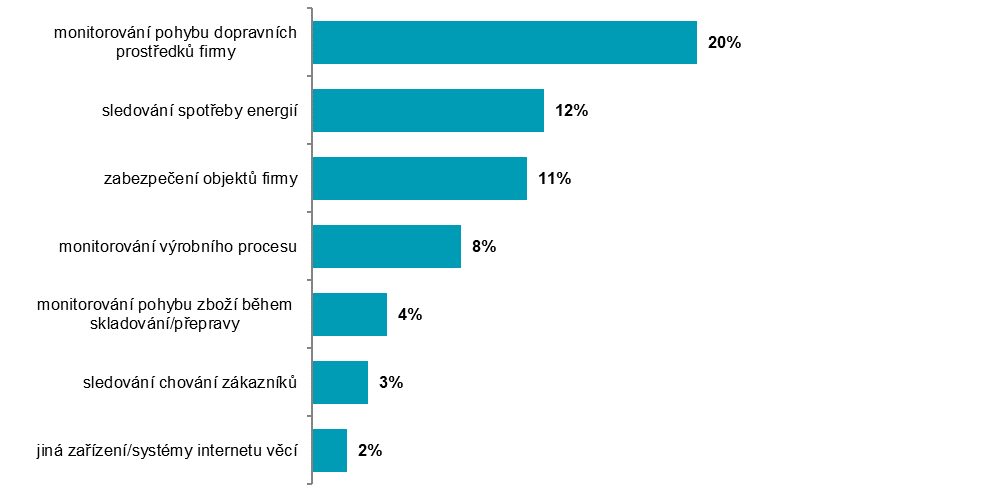 podíl na celkovém počtu firem s 10 a více zaměstnanci Graf 14.3: Používání zařízení umožňujících zvýšit bezpečnost v prostorách firmy – top 5 odvětví v roce 2020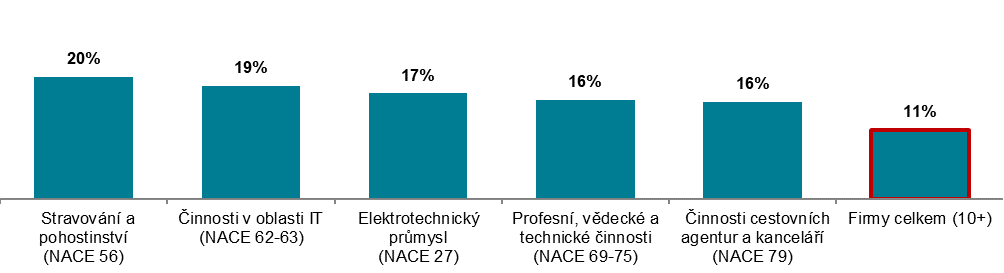 podíl na celkovém počtu firem s 10 a více zaměstnanci v dané odvětvové skupiněGraf 14.4: Používání zařízení internetu věcí pro monitorování výrobního procesu – top 5 odvětví v roce 2020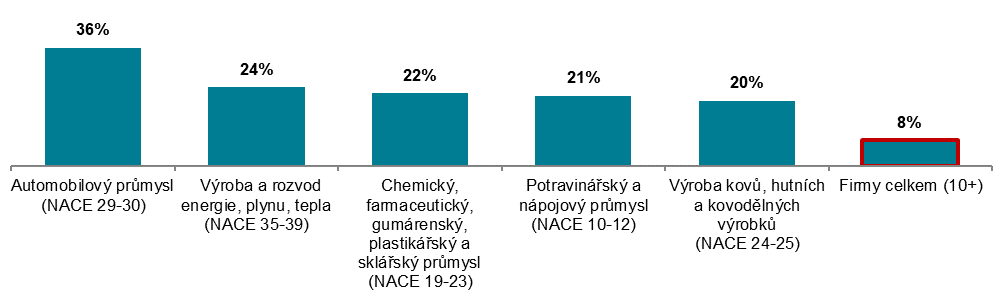 podíl na celkovém počtu firem s 10 a více zaměstnanci v dané odvětvové skupiněZdroj: Český statistický úřad, 2020Firmy používající internet věcí celkemz toho firmy používající zařízení internetu věcí pro:z toho firmy používající zařízení internetu věcí pro:z toho firmy používající zařízení internetu věcí pro:z toho firmy používající zařízení internetu věcí pro:z toho firmy používající zařízení internetu věcí pro:z toho firmy používající zařízení internetu věcí pro:z toho firmy používající zařízení internetu věcí pro:Firmy používající internet věcí celkemsledování spotřeby energie v prostorách firmyzabezpe-čení objektů firmymonitoro-vání výrobního procesumonitoro-vání pohybu zboží během skladování/ přepravy  sledování provozního stavu strojů/ vozidel sledování chování zákazníků Firmy celkem (10+)44,0 12,3 11,4 7,9 4,0 20,4 3,0 Velikost firmy  10–49 zaměstnanců40,0 9,7 12,0 4,8 2,6 17,7 2,8   50–249 zaměstnanců56,4 19,4 10,2 16,2 7,1 29,3 3,6   250 a více zaměstnanců67,4 34,0 5,8 31,7 17,3 34,5 5,2 Odvětví (ekonomická činnost)  Zpracovatelský průmysl45,9 16,1 9,1 17,6 6,1 19,5 2,5   Výroba a rozvod energie, plynu, tepla57,4 16,5 7,9 24,1 10,3 33,5 4,0   Stavebnictví46,2 9,2 11,4 0,8 0,9 29,0 0,6   Obchod a opravy motorových vozidel46,4 13,6 14,6 1,4 2,1 18,2 5,4   Velkoobchod46,0 11,7 12,0 4,7 4,0 25,8 2,7   Maloobchod38,9 12,8 12,8 7,4 3,1 10,6 7,1   Doprava a skladování58,2 10,5 6,7 2,6 7,4 45,5 1,8   Ubytování39,9 21,5 11,8 5,6 1,7 2,6 5,2   Stravování a pohostinství36,9 6,7 20,1 1,8 1,0 4,2 6,4   Činnosti cestovních agentur a kanceláří28,6 2,5 16,0 ..9,1 .  Audiovizuální činnosti; vydavatelství39,5 18,7 13,3 3,5 .10,3 3,3   Telekomunikační činnosti56,4 21,2 10,2 3,4 4,0 35,4 .  Činnosti v oblasti IT52,5 18,7 18,6 5,3 3,3 13,3 2,6   Činnosti v oblasti nemovitostí32,2 10,5 7,8 3,4 1,4 13,6 2,4   Profesní, vědecké a technické činnosti34,7 9,1 16,3 2,6 2,6 9,7 1,5   Ostatní administrativní a podpůrné činnosti29,5 4,5 7,0 2,5 2,4 17,6 3,9 